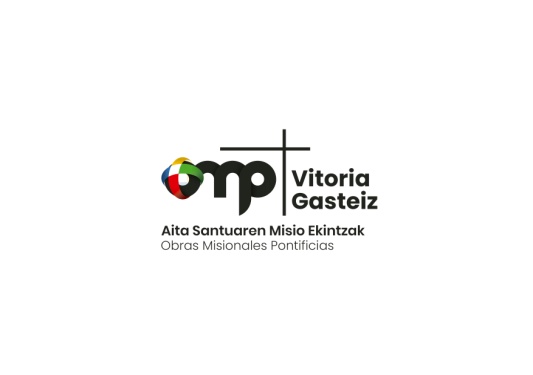 A LOS SACERDOTES DIOCESANOS y JUBILADOSQuerido amigo:El Domingo del Buen Pastor, que este año es el día 21 de abril, se celebra la Jornada Mundial de Oración por las Vocaciones, promovida y organizada por el Servicio de Pastoral Vocacional de la CEE, junto a la Jornada de Vocaciones Nativas dependiente de la Obra de San Pedro Apóstol de las Obras Misionales Pontificias.Para la elección del lema hemos puesto nuestra mirada en la invitación que el Papa Francisco nos ha hecho de que este año, previo al jubileo del 2025, pueda hacerse una preciosa sinfonía de oración entre todos los bautizados y que el Padre Nuestro sea como nuestro sustento también para activar en nosotros el espíritu misionero, por ello hemos propuesto: “HÁGASE TU VOLUNTAD - TODOS DISCÍPULOS, TODOS MISIONEROS”.El Servicio de Pastoral Vocacional y OMP han estado trabajando desde septiembre por sacar adelante los materiales y la concienciación de estas dos Jornadas que tienen tanto en común y son tan fundamentales para el crecimiento de la misión en la Iglesia.Hemos trabajado duro por sacar esta jornada y esperamos que, a pesar de las dificultades, podamos tener éxito en su celebración. Ojalá dé frutos aquí, con jóvenes vocaciones a la vida consagrada, misionera y sacerdotal, y en los territorios de misión, donde las vocaciones son muchas pero la posibilidad de darles una formación y una vida espiritual profunda y adecuada va a depender de la ayuda que nosotros podamos aportar desde aquí.¡Qué acción más hermosa la del sacerdote diocesano que financia cada año una Beca para los seminaristas de un país de misión! Tengan la certeza de que este medio de financiación es uno de los más eficaces para el sostenimiento de los Seminarios. Muchas gracias.Con el deseo de una feliz celebración de la Resurrección del Señor, se despide,Estíbaliz Vea - MurguíaDirectora de Obras Misionales Pontificias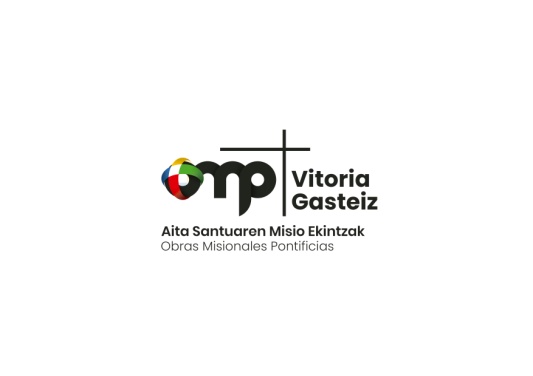 A LAS COMUNIDADES DE RELIGIOSOS Y RELIGIOSAS DE LA DIOCESIS DE VITORIAEstimadas/os hermanas/os:El Domingo del Buen Pastor, que este año es el día 21 de abril, se celebra la Jornada Mundial de Oración por las Vocaciones, promovida y organizada por el Servicio de Pastoral Vocacional de la CEE, junto a la Jornada de Vocaciones Nativas dependiente de la Obra de San Pedro Apóstol de las Obras Misionales Pontificias.Para la elección del lema hemos puesto nuestra mirada en la invitación que el Papa Francisco nos ha hecho de que este año, previo al jubileo del 2025, pueda hacerse una preciosa sinfonía de oración entre todos los bautizados y que el Padre Nuestro sea como nuestro sustento también para activar en nosotros el espíritu misionero, por ello hemos propuesto: “HÁGASE TU VOLUNTAD - TODOS DISCÍPULOS, TODOS MISIONEROS”.El Servicio de Pastoral Vocacional y OMP han estado trabajando desde septiembre por sacar adelante los materiales y la concienciación de estas dos Jornadas que tienen tanto en común y son tan fundamentales para el crecimiento de la misión en la Iglesia.Hemos estado trabajando duro por sacar esta jornada y esperamos que, a pesar de las dificultades, podamos tener éxito en su celebración. Ojalá dé frutos aquí, con jóvenes vocaciones a la vida consagrada, misionera y sacerdotal, y en los territorios de misión, donde las vocaciones son muchas pero la posibilidad de darles una formación y una vida espiritual profunda y adecuada va a depender de la ayuda que nosotros podamos aportar desde aquí.El nacimiento y consolidación de comunidades de religiosos y religiosas formadas, mayoritariamente, por vocaciones locales en los países de misión es expresión de la madurez de aquellas Iglesias a las que nosotros debemos ayudar con nuestra oración y cooperación económica.Estíbaliz Vea - MurguíaDirectora de Obras Misionales Pontificias